Halbjahresplan der 1/2 Oberstufe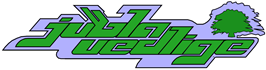 Das neue Jublajahr hat begonnen und wir können uns auf viele lustige, spannende, aufregende, erlebnisreiche und unvergessliche Groppis freuen! Falls Unklarheiten oder sonstige Probleme bestehen oder Du dich einmal für die Groppi abmelden musst (nur wegen unverschiebbaren Gründen natürlich ), wende Dich bitte frühzeitig an jemanden von uns.Wenn Du unentschuldigt bist, würden wir uns freuen, wenn Du nächste Groppi einen Kuchen mitbringst. Bitte ziehe Dich immer wettergerecht an und nicht die schönsten Kleider. Fürs Z’vieri ist jeweils gesorgt, ausser Du wirst speziell informiert.Falls nicht informiert, finden die Groppis jeweils im Jublaraum/Chindergarte statt (Adresse: Oberdorfstrasse 3 6044 Udligenswil)Deine Leiter:DatumZeitAnlass 14.01.202313:30- 16:00Groppi28.01.202313:30- 16:00GroppiFasnachtsferienFasnachtsferien11.03.202313:30-16:00Groppi25.03.202313:30-16:00Groppi01.04.2023Infos folgenOsterscharanlass 08.04/09.04.2023Infos folgenEiertütschenOsterferienOsterferien13.05.202313:30-16:00Groppi26.05 – 29.05.2023Infos folgenAuffahrtslager03.06.202313:30- 16:00Groppi10 .06.2023Infos folgenSommerscharanlass24.06.202313:30- 16:00Groppi 06.08.2023Infos folgenLagereinstimmung07.08-17.08.2023Infos folgenSommerlagerSommerferienAlicia BuchsJulian HollensteinLennox Budmiger076831198607879752600786527774